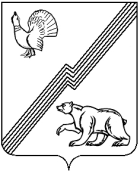 ДУМА ГОРОДА ЮГОРСКАХанты-Мансийского  автономного  округа-ЮгрыРЕШЕНИЕот 28 ноября 2023 года				                                                                   № 89О внесении изменения в Положение об Управлении образования администрации города ЮгорскаВ соответствии с Федеральными законами от 06.10.2003 № 131-ФЗ «Об общих принципах организации местного самоуправления в Российской Федерации», от 06.03.2006 № 35-ФЗ «О противодействии терроризму», постановлением Правительства Российской Федерации от 02.08.2019 № 1006 «Об утверждении требований к антитеррористической защищенности объектов (территорий) Министерства просвещения Российской Федерации и объектов (территорий), относящихся к сфере деятельности Министерства просвещения Российской Федерации, и формы паспорта безопасности этих объектов (территорий)»ДУМА ГОРОДА ЮГОРСКА РЕШИЛА:Внести в Положение об Управлении образования администрации города Югорска, утвержденное решением Думы города Югорска от 25.11.2013 № 62 (с изменениями от 27.03.2014 № 21, от 18.12.2014 № 94, от 02.06.2015 № 40, от 22.12.2015 № 95, от 28.02.2017 № 10, от 25.04.2017 № 40, от 31.08.2017 № 72,  от 20.02.2019 № 8, от 30.04.2019 № 36, от 28.06.2022 № 71) изменение согласно приложению.Настоящее решение вступает в силу после его опубликования в официальном печатном издании города Югорска.Председатель Думы города Югорска                                                    Е.Б. КомисаренкоГлава города Югорска                                                                                       А.Ю. Харлов«28» ноября 2023 года   (дата подписания)         Приложениек решениюДумы города Югорскаот 28 ноября 2023 года № 89ИЗМЕНЕНИЕ В ПОЛОЖЕНИЕ ОБ УПРАВЛЕНИИ ОБРАЗОВАНИЯАДМИНИСТРАЦИИ ГОРОДА ЮГОРСКАПодпункт 3.1.11 пункта 3.1 раздела 3 изложить в следующей редакции:«3.1.11. Обеспечение выполнения требований к антитеррористической защищенности образовательных организаций, подведомственных Управлению образования, включая вопросы осуществления контроля, категорирования, паспортизации, инженерно-технической укрепленности, оснащения техническими средствами охраны, организации сбора, обобщения и учета информации о выполнении требований в соответствии с постановлением Правительства Российской Федерации от 02.08.2019 № 1006 «Об утверждении требований к антитеррористической защищенности объектов (территорий) Министерства просвещения Российской Федерации и объектов (территорий), относящихся к сфере деятельности Министерства просвещения Российской Федерации, и формы паспорта безопасности этих объектов (территорий)» (далее - постановление Правительства РФ от 02.08.2019 № 1006);- осуществление взаимодействия с правообладателями объектов, не находящихся в ведении Управления образования, в целях сбора, обобщения, учета и актуализации информации о реализации на объектах требований к антитеррористической защищенности, утвержденных постановлением Правительства РФ от 02.08.2019 № 1006.».